									Al Dirigente Scolastico									I.C.S. “Padre Pino Puglisi”										BUCCINASCO (MI)Il/La sottoscritto/a ________________________________________________________________In servizio in qualità di: Con contratto a 	  tempo indeterminato      tempo determinatoPresso: 	 SCUOLA SECONDARIA  PRIMARIA ROBBIOLO      PRIMARIA ROBARELLO   INFANZIA ROBBIOLO      INFANZIA PETRARCACHIEDE la concessione di:DAL _________ AL _________ GG.______          In servizio dalle ore ____ alle ore ____ (primo giorno di assenza)DAL _________ AL _________ GG.______  	 DAL _________ AL _________ GG.______Durante il suddetto periodo di assenza il/la sottoscritto sarà domiciliato in ________________________Via _________________________________________ n° _____  Cellulare _________________________ALLEGA: ________________________________________________________________Buccinasco, ________________________								firma ____________________________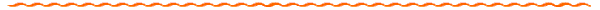 Si concedeNON si concede   							DIRIGENTE SCOLASTICO   				Dott.ssa Antonella LacapraN.B. Ferie n. 6 GIORNI DA USUFRUIRE DURANTE L’ANNO SCOLASTICOArt. 15 comma 2: L’Assenza deve essere giustificata anche con autocertificazioneArt. 13 comma 9: giorni fruibili senza oneri per lo stato□ DOCENTE  INFANZIAPRIMARIASECONDARIA A.T.A.ASSISTENTE AMMINISTRATIVOCOLLABORATORE SCOLASTICOD.S.G.A.Malattia (*)visita specialisticaricovero ospedalieroanalisi clinichegravi patologie(*) Dichiaro che la malattia/infortunio non è causata da responsabilità addebitabile a terzi        ____________________		(firma) Permesso retribuitoconcorsi/esamimotivi personali/familiari: ___________________________________luttomatrimoniodonatori di sanguecomponente seggio elettoraleassenza per profilassipermesso per mandato amministrativopermesso per mandato sindacalecongedo per formazioneINFORTUNIO (*)ALTRO ____________________________FERIEanno correnteanno precedente6 giorni durante l’anno scolastico (NB)art. 15 comma 2art. 13 comma 9FESTIVITA’ SOPPRESSERECUPERO